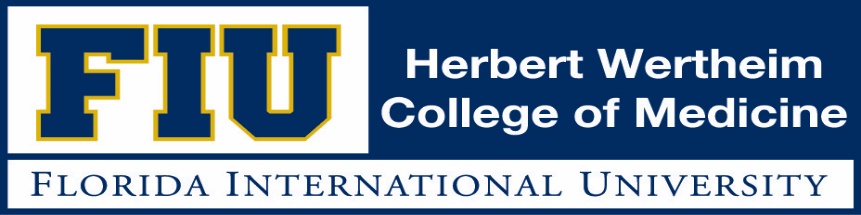 Research Advisor Selection FormPhD Students in Programs outside the College of MedicineStudent Name: ___________________________Panther ID: _____________Graduate Student:           Use this form to report the selection of your Research Advisor.Faculty Members:	Your signature in this form indicates your willingness to serve as the Research Advisor of this student. You will be expected to provide a Research Assistantship to the student (covering stipend, tuition, fees and health insurance) for the period of time the student is in your lab.Research Advisor: ________________Signature: _______________________Date: ________Student Name: __________________Signature: _______________________Date: ________Please submit completed form to Odalys De La Rosa for Approval by ChairHWCOM Chair: __________________Signature: _______________________Date: ________ Completed signed form will be forwarded to the Program Director for Graduate Programs